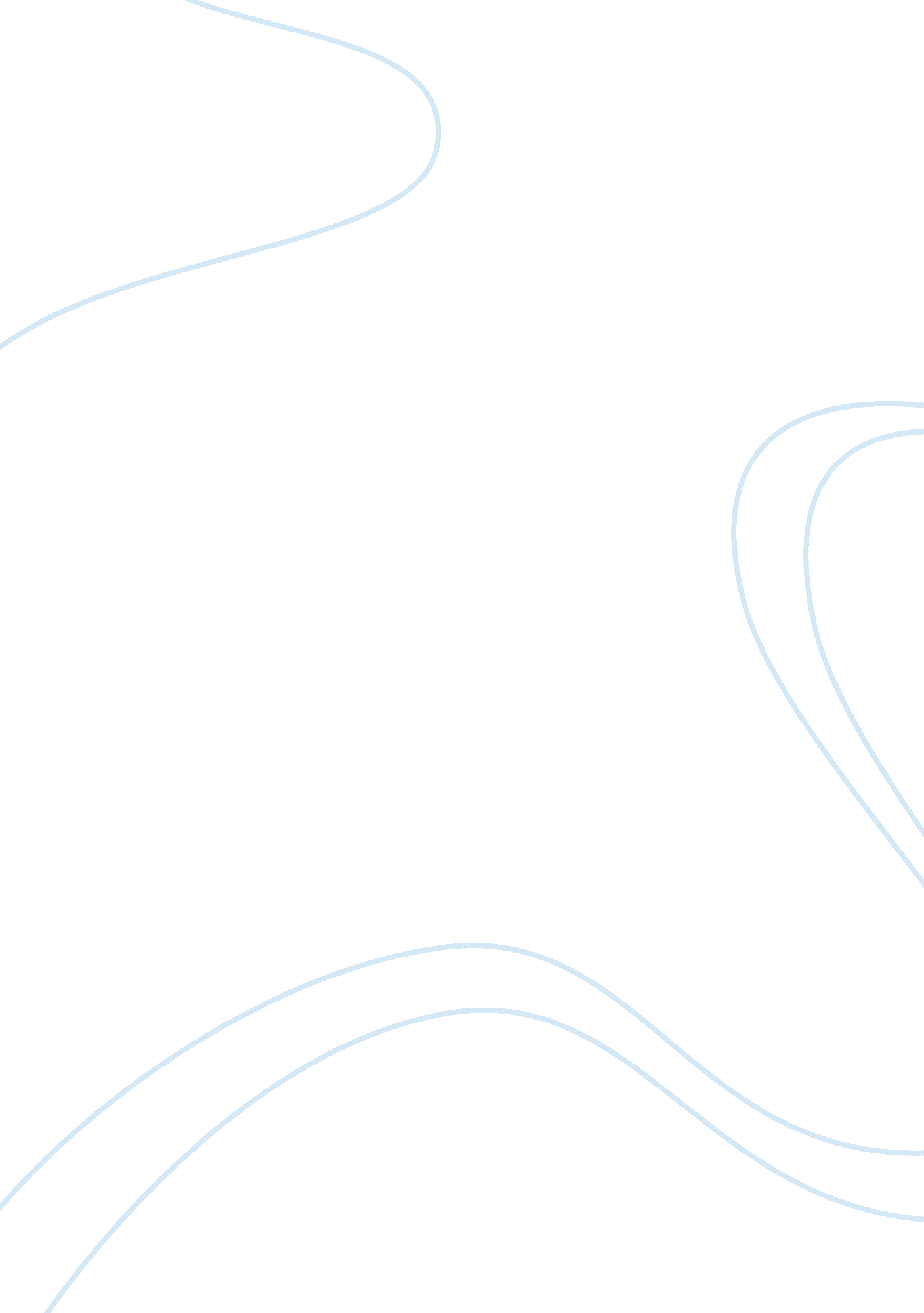 Criticism of patriot act assignmentHistory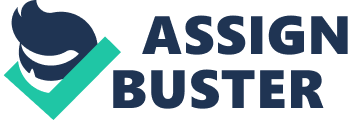 The passing of the USA Patriot Act into law was a mistake for this nation. The key provisions of the Act include enabling law enforcement agencies access to private information, strengthens the Treasures to power over financial regulations, and encourages immigration authorities to detain and deport immigrants all In an effort to circumvent terrorist activity. The post-WI 1 hysteria was all lawmakers needed to hurriedly pass an act that claimed to be all for the protection of this nation, but If more time had been spent reading between the lines the Act may not have been passed. It was passed under the comforting name of the “ Patriot Act” but the rights granted by the Act violate a multitude of the rights valued by the people of the nation. I believe the Patriot Act Is a tool that grants a gross overstepping of power that will cause more trouble than It will prevent. I believe the passing of the Act puts our nation on a slippery slope wherein our Democratic society morphs Into one of Totalitarianism. In the united States, freedom and privacy are our basic rights, but when terrorism threats the country, it seems counterintuitive for the country to pass an Act that heartens the rights its own people. The ideas of the Constitution should never, under any condition, be compromised ‘ not even in times of crisis. I believe the deeming of a national crisis is a job that can only be performed by the President, only after evaluating the reaction of the public after a crippling event. By compromising the ideas of the Constitution with this Act, it sets a precedent that will allow future expansions of power to be granted easily. Eventually, it will become unclear where to decide how much power given to agencies is too much. Attempting to indemnify terrorists by riffing through private information is as effective as finding a needle in a haystack. Since it’s passing, no terrorist has been caught under the Act but rather cases of mistaken accusations have been made. Not only is it ineffective, but embarrassing. The United States’ prestige as a shining example of Democracy will be tarnished by our aimless and futile factorization. The Act has good intentions but is not the best way of protecting the nation. In place of the Patriot Act should be one that doesn’t randomly target people, but one hat requires stricter security measures for procedures already In place. That way, fewer things will slip past authorities ensuring safety. The only thing that the Patriot Act can ensure is not society living In a state of safety but rather living In a state of fear. Criticism of Patriot Act By Gingerbread information, strengthens the Treasury’s to power over financial regulations, and encourages immigration authorities to detain and deport immigrants all in an effort hurriedly pass an act that claimed to be all for the protection of this nation, but if nation. I believe the Patriot Act is a tool that grants a gross overstepping of power that will cause more trouble than it will prevent. I believe the passing of the Act puts our nation on a slippery slope wherein our Democratic society morphs into one of In the United States, freedom and privacy are our basic rights, but when terrorism deeming of a national crisis is a Job that can only be performed by the President, only that requires stricter security measures for procedures already in place. That way, Act can ensure is not society living in a state of safety but rather living in a state of 